Скидки для членов Профсоюза работников образованияВ рамках Года цифровизации в Общероссийском Профсоюзе образования и введения единого электронного профсоюзного билета с 6 февраля 2020 года заключено  соглашение о сотрудничестве между РТО Профсоюза работников образования Щербиновского района и парикмахерской «ШАРМ», по условиям которого членам Профсоюза предоставляются скидки в размере 10%, при предъявлении электронного профсоюзного билета и паспорта.Спектр парикмахерских услуг:- СТРИЖКИ: женские, мужские, детские, стильные, модные;- Профессиональное окрашивание (амбре, блондирование);- мелиаовение, колорирование;- Укладка,- Прически: вечерние, праздничные, креативные;- Модные кудри и плетение кос;- Флисинг (прикорневой объем);- керативное выпрямление и лечение волос;- коррекция бровей.Более подробную информацию о работе парикмахерской «ШАРМ», можно узнать по телефону:8 909 46 33 981 Светлана – опытный мастер-универсал.Адрес: ст. Старощербиновская ул. Шевченко 50.                           ДЛЯ НАС КАЖДЫЙ КЛИЕНТ – VIP !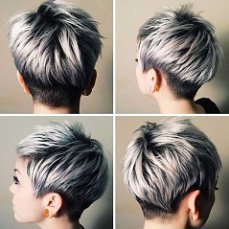 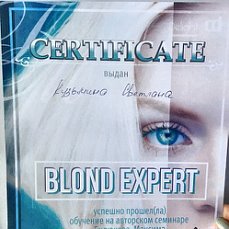 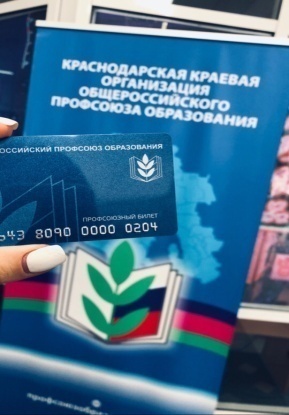 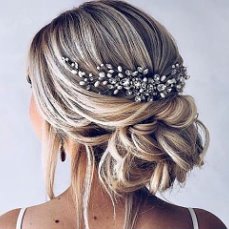 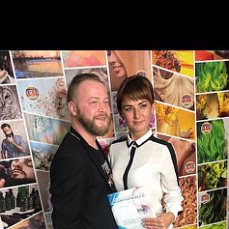 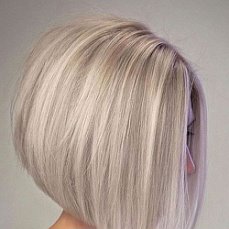 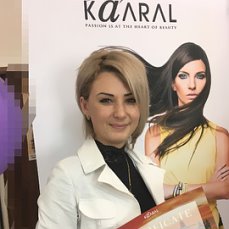 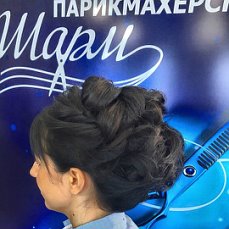 Белоброва Ирина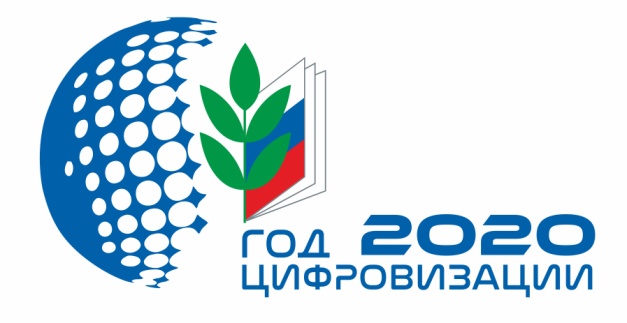 Профсоюз информирует06.02.2020